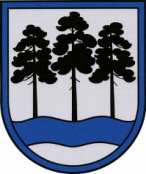 OGRES  NOVADA  PAŠVALDĪBAReģ.Nr.90000024455, Brīvības iela 33, Ogre, Ogres nov., LV-5001tālrunis 65071160, fakss 65071161, e-pasts: ogredome@ogresnovads.lv, www.ogresnovads.lv PAŠVALDĪBAS  DOMES  SĒDES  PROTOKOLA  IZRAKSTS25.Par brīvprātīgā darba organizēšanas un uzskaites kārtību Ogres novadāSaskaņā ar 2019. gada 29. augusta Ogres novada pašvaldības domes lēmumā (protokols Nr.11; 1.§) apstiprināto Ogres novada pašvaldības izglītības pārvaldes iestādes “Ogres novada izglītības pārvalde” nolikuma 19.1., 19.2., 19.3., 19.4. punktu ir sagatavoti Ogres novada pašvaldības iekšējie noteikumi “Par brīvprātīgā darba organizēšanas un uzskaites kārtību Ogres novadā” (turpmāk – Noteikumi).Pamatojoties uz Ogres novada pašvaldības izglītības pārvaldes iestādes “Ogres novada izglītības pārvalde” (turpmāk – Pārvalde) nolikuma 19.4. punktu Izglītības pārvalde izstrādā un īsteno Ogres novada izglītības attīstības un jaunatnes politikas attīstības plānošanas dokumentus, kas ietver arī brīvprātīgā darba organizēšanu Ogres novadā. Pārvalde sadarbojas un koordinē rīcību ar visiem brīvprātīgā darba organizētājiem Ogres novadā.Saskaņā ar Jaunatnes likuma 7. panta pirmās daļas 2. punktu Pārvalde veic jauniešu iesaistīšanu jaunatnes organizācijās vai jauniešu iniciatīvu grupās un brīvprātīgajā darbā. Brīvprātīgais darbs ir organizēts un uz labas gribas pamata veikts fiziskās personas fizisks vai intelektuāls bezatlīdzības darbs sabiedrības labā.Noteikumi nosaka vienotu brīvprātīgā darba organizēšanas un uzskaites kārtību Ogres novada administratīvajā teritorijā, kā arī veicina brīvprātīgā darba sistēmas izveidošanu un ieviešanu praksē, ņemot vērā apliecinātu personas pieredzi, kas gūta, veicot brīvprātīgo darbu. Brīvprātīgā darba veicējs Ogres novada administratīvajā teritorijā var būt persona, sākot ar 13 gadu vecumu (turpmāk – Brīvprātīgais). Brīvprātīgais, kurš sasniedzis no 13 līdz 16 gadu vecumu, ir tiesīgs veikt brīvprātīgo darbu, ja to likumiskais pārstāvis devis rakstveida piekrišanu. Visiem Brīvprātīgajiem jāslēdz rakstiska vienošanās par brīvprātīgā darba veikšanu, ja kāda no pusēm to pieprasa.Saskaņā ar Brīvprātīgā darba likuma 3. panta 1., 2., 3. un 4. punktiem Brīvprātīgo darbu ir tiesības organizēt:biedrībām un nodibinājumiem, tai skaitā arodbiedrībām un to apvienībām;valsts un pašvaldību iestādēm;politiskajām partijām un to apvienībām;sociālajiem uzņēmumiem.Lai brīvprātīgā darba veikšana būtu pārskatāma, salīdzināma un ticama, ir nepieciešams izsniegt apliecinājumu (turpmāk – Apliecinājums). Apliecinājumi tiks sagatavoti par Brīvprātīgo darbu viena kalendārā gada periodā vai izsniegti individuāli pēc Brīvprātīgā individuālā pieprasījuma, ja Brīvprātīgā darba veicējs uzrāda Brīvprātīgā darba stundas. Apliecinājumu sagatavo Pārvalde. Noteikumi ar pielikumiem ir publiski pieejami Ogres novada pašvaldības tīmekļa vietnē www.ogresnovads.lv.Pamatojoties uz likuma “Par pašvaldībām” 41. panta pirmās daļas 2. punktu, Jaunatnes likuma 9. pantu un Brīvprātīgā darba likuma 3. panta 1., 2., 3. un 4. punktiem, balsojot: ar 15 balsīm "Par" (Artūrs Mangulis, Dainis Širovs, Dzintra Mozule, Dzirkstīte Žindiga, Edvīns Bartkevičs, Egils Helmanis, Gints Sīviņš, Ilga Vecziediņa, Jānis Iklāvs, Jānis Latišs, Jegors Laptevs, Juris Laizāns, Māris Siliņš, Mārtiņš Leja, Sarmīte Kirhnere), "Pret" – nav, "Atturas" – nav, Ogres novada pašvaldības dome NOLEMJ:Apstiprināt Ogres novada pašvaldības noteikumus Nr.16/2021 “Par brīvprātīgā darba organizēšanas un uzskaites kārtību Ogres novadā” (turpmāk – Noteikumi).Uzdot Ogres novada pašvaldības izglītības pārvaldes iestādei “Ogres novada izglītības pārvalde” organizēt un uzraudzīt brīvprātīgā darba īstenošanu Ogres novadā saskaņā ar apstiprinātajiem Noteikumiem, veikt brīvprātīgā darba uzskaiti, brīvprātīgā darba Apliecinājuma sagatavošanu,  informācijas par brīvprātīgā darba iespējām publicēšanu Ogres novada pašvaldības tīmekļa vietnē, Ogres novada pašvaldības izglītības iestāžu tīmekļa vietnēs un elektroniskajā skolvadības sistēmā www.e-klase.lv. Kontroli par lēmuma izpildi uzdot pašvaldības izpilddirektoram.(Sēdes vadītāja,domes priekšsēdētāja E.Helmaņa paraksts)Ogrē, Brīvības ielā 33Nr.11      2021.gada 17.jūnijā